          Fort Langley Canoe Club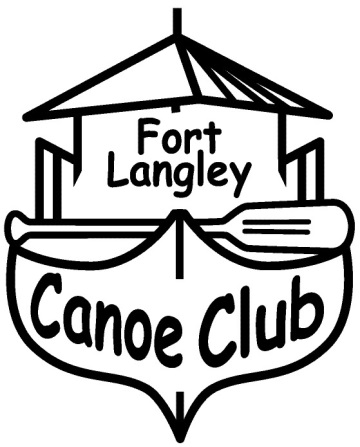                 Paddlers’ Classic  		   	   Saturday May 11th 2013                          				Bedford Channel			   Fort Langley Campground -Day Use Area9.45 am	2km - K1, C1, Surfski and OC1				Masters and OpenSelected race for the Masters Race series and allows some recovery time before 20km race10 am 		2km - K1, C1				Peewee, Bantam, Novice10.30 am	20km - Marathon C2, K1, C1, Surfski, OC1				OpenThis course will start downstream then go upstream past the airport to West Creek, and return in the channel to the portage at the start/finish line.  Then second time stay in the Channel. Keep to the right when meeting other boats and give your competitors space when passing.  	Safety boats and spotters will be located along race courses.  		Each race will be mixed, men and women paddlers11 am	6km – K1, K2, C1, C2, OC1, Surfski  				  						                 Peewee, Bantam, Novice, Masters12.45 pm	2km - K2, C2, and OC2				Peewee, Bantam, Novice1.15 pm	6km - K2, Marathon C1, C2, OC2 and Surfski 2        		Open2 pm 		Awards3.30 pm	Social - Township of Langley Riverside Room4.15 pm	Canoe Kayak BC Annual General Meeting- Riverside RoomThe Day Use area of Brae Island Regional Park offers washrooms and change facilities close to the staging area.  Concession will be open for breakfast and lunch at the Fort Camping office building and camping is available. Registration: $10 per paddler if registered by May 7th		or $20 per paddler on event day. (CKBC Registration also required)		Please register by sprint club – only marathon and OC entries may register individuallyFor registration or more information	Mail:		Fort Langley Canoe Club Paddlers’ Classic, 							PO Box 1098, Fort Langley BC V1M 2S4	Email: 	fwrep@fortlangleycanoeclub.ca	Phone: 	Grant 604-888-0129